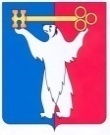 АДМИНИСТРАЦИЯ ГОРОДА НОРИЛЬСКАКРАСНОЯРСКОГО КРАЯПОСТАНОВЛЕНИЕ28.10.2019	    г. Норильск	               № 504О внесении изменений в постановление Главы Администрации города Норильска от 11.04.2008 № 883С целью урегулирования отдельных вопросов осуществления контроля качества оказания муниципальных услуг, ПОСТАНОВЛЯЮ:Внести в Положение о стандартах качества предоставления муниципальных услуг, утвержденное постановлением Главы Администрации города Норильска от 11.04.2008 № 883 (далее – Положение), следующие изменения:1.1. Абзац девятый пункта 3.6 Положения изложить в следующей редакции:«Управлением общественных связей Администрации города Норильска в отношении муниципального автономного учреждения муниципального образования город Норильск «Информационный центр «Норильские новости»;».1.2. Абзац одиннадцатый пункта 3.6 Положения исключить.	Опубликовать настоящее постановление в газете «Заполярная правда» и разместить его на официальном сайте муниципального образования город Норильск.Глава города Норильска			        				            Р.В. Ахметчин